Publicado en Sevilla el 30/05/2019 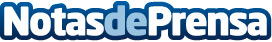 Taller neumáticos de ocasión Merkagoma: cómo superar la ITV con éxitoEl taller sevillano mecánica rápida, Merkagoma, insiste en la importancia de los neumáticos a la hora de pasar la ITVDatos de contacto:Merkagoma 954 904 954Nota de prensa publicada en: https://www.notasdeprensa.es/taller-neumaticos-de-ocasion-merkagoma-como Categorias: Automovilismo Andalucia Industria Automotriz http://www.notasdeprensa.es